______________________________________________________________________________(наименование территориального органа Пенсионного фонда Российской Федерации)ЗАЯВЛЕНИЕ О НАЗНАЧЕНИИ ПЕНСИИ (ПЕРЕВОДЕ С ОДНОЙ ПЕНСИИ НА ДРУГУЮ)1. ____________________________________________________________________________ (фамилия, имя, отчество гражданина, которому назначается  пенсия)Страховое свидетельство обязательного пенсионного страхования _____________________ Принадлежность к гражданству: ________________________________________________________________________________ указывается гражданство гражданина, которому назначается  пенсия)проживающий (ая) в Российской Федерации:проживающий (ая) за пределами Российской Федерации: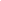 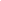 Пол:                          муж.                    жен.                    (сделать отметку в соответствующем квадрате)В настоящее время        работаю           не работаю           ( сделать отметку в соответствующем 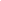 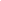 квадрате)На иждивении находятся    ____________________________ нетрудоспособных членов семьи.			 (указать количество, в случае отсутствия  указывается слово «нет»)2. Представитель (законный представитель несовершеннолетнего или недееспособного лица, организация, на которую возложено исполнение обязанностей опекуна или попечителя, доверенное лицо)                (нужное подчеркнуть) _________________________________________________________________________________ (фамилия, имя, отчество представителя, наименование организации, на которую возложено исполнение обязанностей опекуна или попечителя и фамилия, имя, отчество ее представителя)3. Прошу:           (делается отметка в соответствующем квадрате  и заполняется нужное)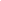             назначить _________________________________________________________________               ( указывается вид пенсии, часть трудовой пенсии по старости, доля страховой части трудовой пенсии по старости)назначить страховую часть трудовой пенсии по старости;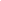 назначить страховую часть трудовой пенсии по старости за исключением фиксированного базового размера страховой части трудовой пенсии по старости;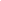 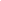             назначить страховую часть трудовой пенсии по старости с учетом п. 21 ст. 14 Федерального закона от 17.12.2001 № 173-ФЗ;назначить накопительную часть трудовой пенсии по старости;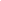 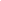               назначить трудовую пенсию по инвалидности;назначить трудовую пенсию по случаю потери кормильца;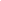              произвести перевод с ______________________________________________________ 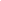                                          (указывается вид пенсии, с которой осуществляется перевод)на пенсию ________________________________________________________________________;          ( указывается  вид пенсии, на которую осуществляется перевод)Ранее пенсия  по другому основанию или от другого ведомства  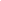 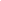              назначалась                            не назначалась           (делается отметка в соответствующем квадрате)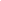              отказ от ранее назначенной пенсии согласие на перерасчет размера пенсии в сторону увеличения при установлении более  высокой группы инвалидности (установления инвалидности впервые), достижении возраста 80 лет, изменении причины инвалидности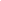    установить федеральную социальную доплату к пенсии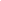   (если общая сумма моего материального обеспечения не достигнет величины  прожиточного        минимума пенсионера в субъекте Российской Федерации)4. Я предупрежден:о необходимости безотлагательно извещать территориальный орган ПФР об обстоятельствах, влекущих за собой изменение размера пенсии или прекращение ее выплаты, и об ответственности за достоверность сведений, содержащихся в представленных (представляемых) документах, в соответствии с п. 4 ст. 23 и ст. 25 Федерального закона  от 17.12.2001 № 173-ФЗ и в соответствии со ст. 24 Федерального закона от 15.12.2001 № 166-ФЗ;о необходимости безотлагательно извещать территориальный орган ПФР о поступлении на работу и (или) выполнении иной деятельности, в период осуществления которой я подлежу обязательному пенсионному страхованию, о наступлении других обстоятельств, влекущих изменение размера федеральной социальной доплаты к пенсии или прекращение ее выплаты;∗об осуществлении корректировки размера страховой части трудовой пенсии по старости, трудовой пенсии по инвалидности, (за исключением лиц, имеющих право на установление (перерасчет) доли страховой части трудовой пенсии по старости в порядке, предусмотренном статьями 17.1 и 17.2 Федерального закона от 17.12.2001 № 173-ФЗ) в соответствии с п. 5 ст. 17 Федерального закона от 17.12.2001 № 173-ФЗ по данным  индивидуального (персонифицированного) учета в системе обязательного пенсионного страхования, которые не были учтены при определении величины суммы расчетного пенсионного капитала для исчисления размера страховой части трудовой пенсии по старости или трудовой пенсии по инвалидности при их назначении, переводе с одного вида трудовой пенсии на трудовую пенсию по старости или трудовую пенсию по инвалидности, перерасчете в соответствии с пунктами 3 и 4 статьи 17 Федерального закона от 17.12.2001 № 173-ФЗ и предыдущей корректировке;о необходимости в случае оформления доверенности на получение пенсии, срок действия которой превышает один год, ежегодного представления в территориальный орган ПФР документа, подтверждающего факт регистрации по месту получения пенсии  (п. 6 ст. 18 Федерального закона от 17.12.2001 № 173-ФЗ, ст. 24 Федерального закона от 15.12.2001 № 166-ФЗ);об определении размера взноса на софинансирование формирования пенсионных накоплений без применения п. 2 ст. 13 Федерального закона «О дополнительных страховых взносах на накопительную часть трудовой пенсии и государственной поддержке формирования пенсионных накоплений» (для лиц, обратившихся по достижении общеустановленного пенсионного возраста за трудовой пенсией по старости или одной из ее частей, при наличии правоотношений по обязательному пенсионному страхованию в целях уплаты дополнительных страховых взносов на накопительную часть трудовой пенсии в соответствии с указанным Федеральным законом)»._____________________________________________________________________________________(указывается иное)__________________________________________________________________________________________________________________________________________________________________________5. К заявлению прилагаются документы:С положениями, указанными в пункте 4 заявления о назначении пенсии (переводе на другую пенсию), ознакомлен(а).РАСПИСКА-УВЕДОМЛЕНИЕ____________________________________________________________________________(наименование территориального органа Пенсионного фонда Российской Федерации)и документы, представленные с заявлением:3. Мною получено разъяснение о том, какие документы мне необходимо представить дополнительно и в какой срок, с положениями, указанными в пункте 4 заявления о назначении пенсии (переводе на другую пенсию), ознакомлен(а).Расписку-уведомление получил(а).4. Для сведения:Положения, указанные в пункте 4 заявления о назначении пенсии (переводе на другую пенсию):«Я предупрежден:о необходимости безотлагательно извещать территориальный орган ПФР об обстоятельствах, влекущих за собой изменение размера пенсии или прекращение ее выплаты, и об ответственности за достоверность сведений, содержащихся в представленных (представляемых) документах, в соответствии с п. 4 ст. 23 и ст. 25 Федерального закона  от 17.12.2001 № 173-ФЗ  и в соответствии со ст. 24 Федерального закона от 15.12.2001 № 166-ФЗ;о необходимости безотлагательно извещать территориальный орган ПФР о поступлении на работу и (или) выполнении иной деятельности, в период осуществления которой я подлежу обязательному пенсионному страхованию, о наступлении других обстоятельств, влекущих изменение размера федеральной социальной доплаты к пенсии или прекращение ее выплаты;∗об осуществлении корректировки размера страховой части трудовой пенсии по старости, трудовой пенсии по инвалидности, (за исключением лиц, имеющих право на установление (перерасчет) доли страховой части трудовой пенсии по старости в порядке, предусмотренном статьями 17.1 и 17.2 Федерального закона от 17.12.2001 № 173-ФЗ) в соответствии с п. 5 ст. 17 Федерального закона от 17.12.2001 № 173-ФЗ по данным  индивидуального (персонифицированного) учета в системе обязательного пенсионного страхования, которые не были учтены при определении величины суммы расчетного пенсионного капитала для исчисления размера страховой части трудовой пенсии по старости или трудовой пенсии по инвалидности при их назначении, переводе с одного вида трудовой пенсии на трудовую пенсию по старости или трудовую пенсию по инвалидности, перерасчете в соответствии с пунктами 3 и 4 статьи 17 Федерального закона от 17.12.2001 № 173-ФЗ и предыдущей корректировке;о необходимости в случае оформления доверенности на получение пенсии, срок действия которой превышает один год, ежегодного представления в территориальный орган ПФР  документа, подтверждающего факт регистрации по месту получения пенсии  (п. 6 ст. 18 Федерального закона от 17.12.2001 № 173-ФЗ, ст. 24 Федерального закона от 15.12.2001 № 166-ФЗ).об определении размера взноса на софинансирование формирования пенсионных накоплений без применения п. 2 ст. 13 Федерального закона «О дополнительных страховых взносах на накопительную часть трудовой пенсии и государственной поддержке формирования пенсионных накоплений» (для лиц, обратившихся за трудовой пенсией или одной из ее частей, при наличии правоотношений по обязательному пенсионному страхованию в целях уплаты дополнительных страховых взносов на накопительную часть трудовой пенсии в соответствии с указанным Федеральным законом)»._____________________________________________________________________________________(указывается иное)__________________________________________________________________________________________________________________________________________________________________________________________________________________________________________________________________________________________________________________________________________________».Расписку-уведомление получил(а).адрес места жительстваадрес места пребыванияадрес фактического проживанияномер телефонаадрес места жительства на территории другого государства:(указывается на русском и иностранном языках)адрес места жительства до выезда за пределы Российской Федерации: Наименование документа, удостоверяющего личностьпаспортпаспортпаспортСерия, номер Дата выдачи Кем выдан Дата рожденияМесто рожденияадрес места жительстваадрес места пребыванияадрес фактического проживанияюридический адрес организацииномер телефонаНаименование документа, удостоверяющего личность представителя Серия, номер Дата выдачи Кем выдан Наименование документа, подтверждающего полномочия представителяНаименование документа, подтверждающего полномочия представителяНаименование документа, подтверждающего полномочия представителяСерия, номерДата выдачиКем выдан № п/пНаименование документа123456Дата заполнения заявленияПодпись гражданина (его представителя)Расшифровка подписи(фамилия, инициалы)1. Заявление о1. Заявление о(указывается нужное: назначении, переводе, перерасчете) (указывается нужное: назначении, переводе, перерасчете) (указывается вид пенсии, часть трудовой пенсии по старости, доля страховой части трудовой пенсии по старости) (указывается вид пенсии, часть трудовой пенсии по старости, доля страховой части трудовой пенсии по старости) (указывается вид пенсии, часть трудовой пенсии по старости, доля страховой части трудовой пенсии по старости) (фамилия, имя, отчество гражданина, которому назначается пенсия) (фамилия, имя, отчество гражданина, которому назначается пенсия) (фамилия, имя, отчество гражданина, которому назначается пенсия) (фамилия, имя, отчество гражданина, которому назначается пенсия) Страховое свидетельство обязательного пенсионного страхования № Страховое свидетельство обязательного пенсионного страхования № Страховое свидетельство обязательного пенсионного страхования № поданное в интересах гражданина его представителем______________________________________                                                                                           (фамилия, имя, отчество представителя)поданное в интересах гражданина его представителем______________________________________                                                                                           (фамилия, имя, отчество представителя)поданное в интересах гражданина его представителем______________________________________                                                                                           (фамилия, имя, отчество представителя)поданное в интересах гражданина его представителем______________________________________                                                                                           (фамилия, имя, отчество представителя)№ п/пНаименование документаДокументы возвращены гражданину (его представителю):Документы возвращены гражданину (его представителю):№ п/пНаименование документаДата возвратаПодпись гражданина (его представителя)Принял:Принял:Принял:Принял:Принял:Регистрационный номер заявленияРегистрационный номер заявленияДата приема заявленияДолжностное лицо Должностное лицо Регистрационный номер заявленияРегистрационный номер заявленияДата приема заявленияПодпись Расшифровка подписи2. Документы, которые необходимо представить дополнительно не позднее2. Документы, которые необходимо представить дополнительно не позднее2. Документы, которые необходимо представить дополнительно не позднее2. Документы, которые необходимо представить дополнительно не позднее(дата)№ п/пНаименование документа (факт, который должен быть подтвержден)Наименование документа (факт, который должен быть подтвержден)Наименование документа (факт, который должен быть подтвержден)Наименование документа (факт, который должен быть подтвержден)ДатаПодпись гражданина (его представителя)Расшифровка подписи(фамилия, инициалы)5. К заявлению 5. К заявлению 5. К заявлению (фамилия, имя, отчество гражданина, которому назначается пенсия)(фамилия, имя, отчество гражданина, которому назначается пенсия)(фамилия, имя, отчество гражданина, которому назначается пенсия)(фамилия, имя, отчество гражданина, которому назначается пенсия)(фамилия, имя, отчество гражданина, которому назначается пенсия)(фамилия, имя, отчество гражданина, которому назначается пенсия)(фамилия, имя, отчество гражданина, которому назначается пенсия)Регистрационный номер заявленияРегистрационный номер заявленияРегистрационный номер заявленияРегистрационный номер заявленияДата приема заявленияДата приема заявленияДата приема заявленияСтраховое свидетельство обязательного пенсионного страхования № Страховое свидетельство обязательного пенсионного страхования № Страховое свидетельство обязательного пенсионного страхования № Страховое свидетельство обязательного пенсионного страхования № Страховое свидетельство обязательного пенсионного страхования № Страховое свидетельство обязательного пенсионного страхования № дополнительно представлены документы:дополнительно представлены документы:дополнительно представлены документы:дополнительно представлены документы:дополнительно представлены документы:дополнительно представлены документы:№ п/п№ п/пНаименование документаНаименование документаНаименование документаНаименование документаДокументы возвращены гражданину (его представителю):Документы возвращены гражданину (его представителю):Документы возвращены гражданину (его представителю):Документы возвращены гражданину (его представителю):№ п/п№ п/пНаименование документаНаименование документаНаименование документаНаименование документаДата возвратаДата возвратаДата возвратаПодпись гражданина (его представителя)Дата приема документовДата приема документовДата приема документовДата приема документовПоследний документ представлен(дата)Последний документ представлен(дата)Подпись должностного лицаПодпись должностного лицаПодпись должностного лицаПодпись должностного лицаРасшифровка подписи должностного лицаРасшифровка подписи должностного лицаДатаПодпись гражданина (его представителя)Расшифровка подписи(фамилия, инициалы)